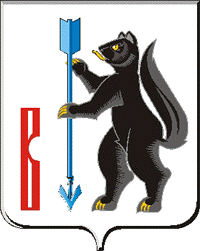 АДМИНИСТРАЦИЯГОРОДСКОГО ОКРУГА ВЕРХОТУРСКИЙР А С П О Р Я Ж Е Н И Еот 20.07.2015г. № 290г. ВерхотурьеО  проведении  Дня физкультурника 	В связи с празднованием 7 и 8 августа 2015 года Всероссийского Дня физкультурника, руководствуясь статьей 26 Устава городского округа Верхотурский:1.Утвердить план спортивных мероприятий, посвященных Всероссийскому Дню Физкультурника в городском округе Верхотурский (прилагается).2.Муниципальному бюджетному спортивно-оздоровительному учреждению «Спортивный клуб «Олимп» (Долейко А.А.) Муниципальному бюджетному образовательному учреждению дополнительного образования детей «Детско-юношеская спортивная школа» (Андрийцьо П.И.) организовать и провести 7 и 8 августа 2015 года спортивные мероприятия в соответствии с планом и положением о проведении Дня Физкультурника; Муниципальному бюджетному образовательному учреждению дополнительного образования детей «Детско-юношеская спортивная школа» (Андрийцьо П.И.) организовать проведение презентации спортивных объектов, проведение спортивной разминки, легкоатлетического пробега и комбинированной эстафеты.3.Рекомендовать Отделу полиции № 33 (дислокация г.Верхотурье) ММО МВД России «Новолялинский» (Дуркин С.Ю.):3.1.Организовать мероприятия антитеррористической направленности и обеспечить охрану общественного порядка и регулирования дорожного движения при проведении спортивных мероприятий.3.2.Установить посты блокирования дорожного движения на маршрутах следования легкоатлетического пробега:8 августа 2015 года с 12:30 до 13:00 часов: перекрестки улиц Огарьевская-Ханкевича, Огарьевская-Дидковского, Дидковского-Сенянского, Дидковская-Комсомольская, Дидковского-Ершова, Ершова-Ханкевича, Ершова-Гагарина, Гагарина-Комсомольская, Гагарина-Сенянского.3.3.Выделить патрульный автомобиль для сопровождения легкоатлетического пробега.4.Рекомендовать руководителям предприятий, учреждений всех форм собственности, начальникам территориальных управлений:1) в период с 4 по 12 августа 2015 года провести в коллективах спортивные праздники, посвященные Всероссийскому Дню физкультурника;2) содействовать участию команд в спортивном празднике на городском стадионе 8 августа 2015 года с 11:30 часов;3) информацию о прошедших спортивно-массовых мероприятиях предоставить в МБСОУ «Спортивный клуб «Олимп» до 15 августа 2015 года.5.Начальнику Управления культуры, туризма и молодежной политики Администрации городского округа Верхотурский Гайнановой Н.А. провести праздничный концерт и обеспечить звуковое оформление при проведении соревнований.6.Комитету экономики и планирования Администрации городского округа Верхотурский (Нарсеева Е.Н.) организовать работу объектов торговли и общественного питания на городском стадионе, на время проведения спортивного праздника.7.Рекомендовать ГБУЗ СО «ЦРБ Верхотурского района» (Полтавский С.Н.) обеспечить медицинское сопровождение спортивных мероприятий.8.Опубликовать настоящее распоряжение в информационном бюллетене «Верхотурская неделя» и разместить на официальном сайте городского округа Верхотурский.9.Контроль исполнения настоящего распоряжения возложить на заместителя главы Администрации городского округа Верхотурский по социальным вопросам Бердникову Н.Ю.Глава Администрации городского округа Верхотурский 	                                                      Ю.В.ПершинПЛАНспортивных мероприятий, посвященных Всероссийскому Дню Физкультурникав городском округе Верхотурский8 августа 2015 годаУтвержден:распоряжением Администрациигородского округа Верхотурскийот 20.07.2015г. № 290«О проведении Дня физкультурника»№Наименование мероприятийВремя проведенияМесто проведения123417 августа 2015 годаПрезентация спортивных объектов города8 августа 2015 годаТоржественное открытиеСпортивная разминкаЛегкоатлетический пробегФинал кубка ГО Верхотурский по шахматамСоревнования по волейболуКомбинированная эстафетаТурнир «Оранжевый мяч» по стритболуАрмрестлингСоревнование по дартсуСоревнование по футболуСоревнование по подтягиванию на турникеСоревнование по жиму штанги лежас 19:00 до 21:00с 11:30 до 11:50с 11:50 до 12:00с 12:30 до 13:00с 12:00 до 13:00с 12:30 до 14:00с 12:40 до 13:00с 12:30 до 14:00с 13:00 до 14:00с 13:30 до 14:00с 14:00 до 15:00с 13:30 до 14:00с 14:00 до 15:00Стадион МБСОУ «Спортивный клуб «Олимп»2Работа торговых рядов, батутас 12:00 до 16:00Стадион МБСОУ «Спортивный клуб «Олимп»